An den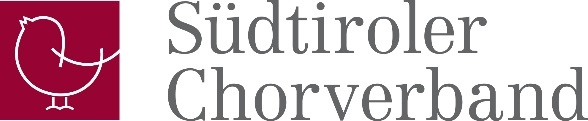 Südtiroler ChorverbandDominikanerplatz 739100 BOZEN (BZ)Antrag um chorische StimmbildungDer Unterfertige  wohnhaft  in  Obmann/Obfrau des E-Mail ersucht den Südtiroler Chorverband um Gewährung eines Beitrages für Stimmbildung im Chor.Wir beabsichtigen  Stunden Stimmbildung mit in der Zeit vom  bis  durchzuführen.Mit bestem Dank und freundlichen Grüßen, verbleibtDer Obmann / die Obfrau_____________________________________	___________________(Datum)Kriterien für die chorische Stimmbildung ansuchen können alle Mitgliedschöre; für ein und dieselbe Stimmbildung darf nur bei einem der beiden Chorverbände angesucht werden; entweder beim Verband der Kirchenmusik oder beim Südtiroler Chorverband;das Beitragsansuchen muss vor Beginn der Einheiten beantragt werden und umfasst maximal 15 Stunden a 45,00 € brutto pro Kalenderjahr; für Singgruppen mit weniger als zehn Mitglieder maximal 10 Stunden,pro Tag dürfen maximal 8 Stunden geleistet werden; die Stimmbildner und Obleute müssen die durchgeführte Stimmbildung auf dem dafür vorgesehenen Vordruck des Südtiroler Chorverbandes bestätigen; die im Raster angegebenen und unterschriebenen Stunden müssen mit den effektiv geleisteten Stunden übereinstimmen;der/die Stimmbildner:in muss in der Liste der Stimmbildner aufgelistet sein, bzw. die vorgesehenen Kriterien erfüllen: er/sie muss ein abgeschlossenes Gesangsstudium oder Gleichwertiges vorweisen;Einzelstimmbildung wird nicht bezuschusst;für den eigenen Chorleiter:in wird kein Beitrag gewährt;der Beitrag des Südtiroler Chorverbandes wird nach Genehmigung der zuständigen Gremien des SCV dem Stimmbildner direkt ausbezahlt.